Паспорт __Летнего пришкольного оздоровительного лагеря «СОЛНЫШКО»__муниципального бюджетного общеобразовательного учреждения «Средняя общеобразовательная школа №10» Рузаевского муниципального района2019 год(год проведения паспортизации)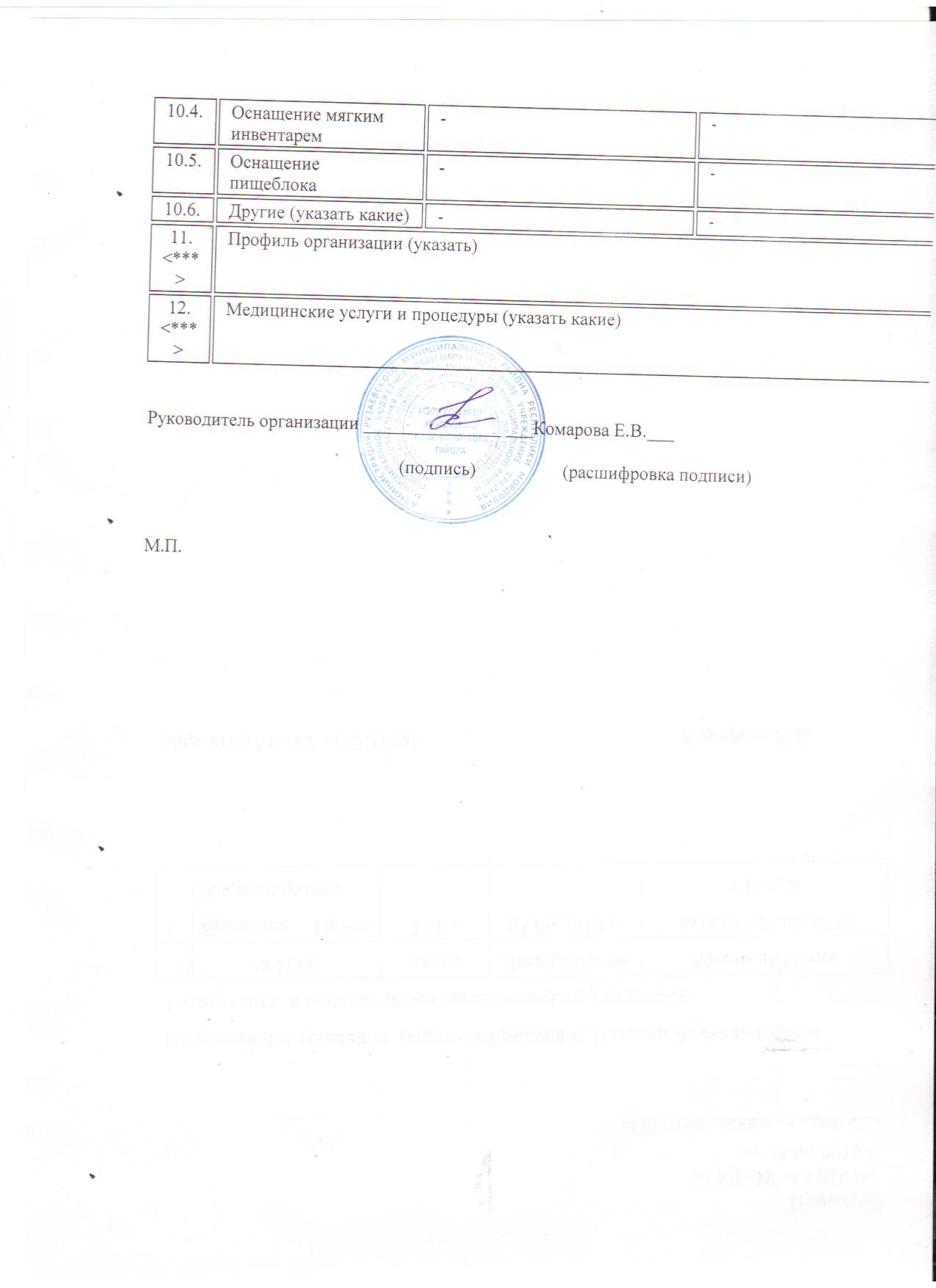 1. Общие сведения об организации отдыха и оздоровления детей и подростков 1. Общие сведения об организации отдыха и оздоровления детей и подростков 1. Общие сведения об организации отдыха и оздоровления детей и подростков 1. Общие сведения об организации отдыха и оздоровления детей и подростков 1. Общие сведения об организации отдыха и оздоровления детей и подростков 1. Общие сведения об организации отдыха и оздоровления детей и подростков 1. Общие сведения об организации отдыха и оздоровления детей и подростков 1. Общие сведения об организации отдыха и оздоровления детей и подростков 1. Общие сведения об организации отдыха и оздоровления детей и подростков 1. Общие сведения об организации отдыха и оздоровления детей и подростков 1. Общие сведения об организации отдыха и оздоровления детей и подростков 1. Общие сведения об организации отдыха и оздоровления детей и подростков 1. Общие сведения об организации отдыха и оздоровления детей и подростков 1. Общие сведения об организации отдыха и оздоровления детей и подростков 1. Общие сведения об организации отдыха и оздоровления детей и подростков 1. Общие сведения об организации отдыха и оздоровления детей и подростков 1. Общие сведения об организации отдыха и оздоровления детей и подростков 1. Общие сведения об организации отдыха и оздоровления детей и подростков 1. Общие сведения об организации отдыха и оздоровления детей и подростков 1.1 Полное наименование организации отдыха и оздоровления детей и подростков (далее - организация) без сокращений (включая организационно-правовую форму), идентификационный номер налогоплательщика Полное наименование организации отдыха и оздоровления детей и подростков (далее - организация) без сокращений (включая организационно-правовую форму), идентификационный номер налогоплательщика Полное наименование организации отдыха и оздоровления детей и подростков (далее - организация) без сокращений (включая организационно-правовую форму), идентификационный номер налогоплательщика Летний пришкольный оздоровительный лагерь «СОЛНЫШКО»__муниципального бюджетного общеобразовательного учреждения «Средняя общеобразовательная школа №10» Рузаевского муниципального районаИНН - 1324126012Летний пришкольный оздоровительный лагерь «СОЛНЫШКО»__муниципального бюджетного общеобразовательного учреждения «Средняя общеобразовательная школа №10» Рузаевского муниципального районаИНН - 1324126012Летний пришкольный оздоровительный лагерь «СОЛНЫШКО»__муниципального бюджетного общеобразовательного учреждения «Средняя общеобразовательная школа №10» Рузаевского муниципального районаИНН - 1324126012Летний пришкольный оздоровительный лагерь «СОЛНЫШКО»__муниципального бюджетного общеобразовательного учреждения «Средняя общеобразовательная школа №10» Рузаевского муниципального районаИНН - 1324126012Летний пришкольный оздоровительный лагерь «СОЛНЫШКО»__муниципального бюджетного общеобразовательного учреждения «Средняя общеобразовательная школа №10» Рузаевского муниципального районаИНН - 1324126012Летний пришкольный оздоровительный лагерь «СОЛНЫШКО»__муниципального бюджетного общеобразовательного учреждения «Средняя общеобразовательная школа №10» Рузаевского муниципального районаИНН - 1324126012Летний пришкольный оздоровительный лагерь «СОЛНЫШКО»__муниципального бюджетного общеобразовательного учреждения «Средняя общеобразовательная школа №10» Рузаевского муниципального районаИНН - 1324126012Летний пришкольный оздоровительный лагерь «СОЛНЫШКО»__муниципального бюджетного общеобразовательного учреждения «Средняя общеобразовательная школа №10» Рузаевского муниципального районаИНН - 1324126012Летний пришкольный оздоровительный лагерь «СОЛНЫШКО»__муниципального бюджетного общеобразовательного учреждения «Средняя общеобразовательная школа №10» Рузаевского муниципального районаИНН - 1324126012Летний пришкольный оздоровительный лагерь «СОЛНЫШКО»__муниципального бюджетного общеобразовательного учреждения «Средняя общеобразовательная школа №10» Рузаевского муниципального районаИНН - 1324126012Летний пришкольный оздоровительный лагерь «СОЛНЫШКО»__муниципального бюджетного общеобразовательного учреждения «Средняя общеобразовательная школа №10» Рузаевского муниципального районаИНН - 1324126012Летний пришкольный оздоровительный лагерь «СОЛНЫШКО»__муниципального бюджетного общеобразовательного учреждения «Средняя общеобразовательная школа №10» Рузаевского муниципального районаИНН - 1324126012Летний пришкольный оздоровительный лагерь «СОЛНЫШКО»__муниципального бюджетного общеобразовательного учреждения «Средняя общеобразовательная школа №10» Рузаевского муниципального районаИНН - 1324126012Летний пришкольный оздоровительный лагерь «СОЛНЫШКО»__муниципального бюджетного общеобразовательного учреждения «Средняя общеобразовательная школа №10» Рузаевского муниципального районаИНН - 1324126012Летний пришкольный оздоровительный лагерь «СОЛНЫШКО»__муниципального бюджетного общеобразовательного учреждения «Средняя общеобразовательная школа №10» Рузаевского муниципального районаИНН - 13241260121.2 Юридический адрес Юридический адрес Юридический адрес 431445, Республика Мордовия, г. Рузаевка, ул. Тухачевского, дом 10431445, Республика Мордовия, г. Рузаевка, ул. Тухачевского, дом 10431445, Республика Мордовия, г. Рузаевка, ул. Тухачевского, дом 10431445, Республика Мордовия, г. Рузаевка, ул. Тухачевского, дом 10431445, Республика Мордовия, г. Рузаевка, ул. Тухачевского, дом 10431445, Республика Мордовия, г. Рузаевка, ул. Тухачевского, дом 10431445, Республика Мордовия, г. Рузаевка, ул. Тухачевского, дом 10431445, Республика Мордовия, г. Рузаевка, ул. Тухачевского, дом 10431445, Республика Мордовия, г. Рузаевка, ул. Тухачевского, дом 10431445, Республика Мордовия, г. Рузаевка, ул. Тухачевского, дом 10431445, Республика Мордовия, г. Рузаевка, ул. Тухачевского, дом 10431445, Республика Мордовия, г. Рузаевка, ул. Тухачевского, дом 10431445, Республика Мордовия, г. Рузаевка, ул. Тухачевского, дом 10431445, Республика Мордовия, г. Рузаевка, ул. Тухачевского, дом 10431445, Республика Мордовия, г. Рузаевка, ул. Тухачевского, дом 101.3 Фактический адрес местонахождения, телефон, факс, адреса электронной почты и интернет-страницы Фактический адрес местонахождения, телефон, факс, адреса электронной почты и интернет-страницы Фактический адрес местонахождения, телефон, факс, адреса электронной почты и интернет-страницы 431445, Республика Мордовия, г. Рузаевка, ул. Тухачевского, дом 10Тел. – 8(83451)6-53-23E-mail – ruz10sh@mail.rusc10ruz.schoolrm.ru 431445, Республика Мордовия, г. Рузаевка, ул. Тухачевского, дом 10Тел. – 8(83451)6-53-23E-mail – ruz10sh@mail.rusc10ruz.schoolrm.ru 431445, Республика Мордовия, г. Рузаевка, ул. Тухачевского, дом 10Тел. – 8(83451)6-53-23E-mail – ruz10sh@mail.rusc10ruz.schoolrm.ru 431445, Республика Мордовия, г. Рузаевка, ул. Тухачевского, дом 10Тел. – 8(83451)6-53-23E-mail – ruz10sh@mail.rusc10ruz.schoolrm.ru 431445, Республика Мордовия, г. Рузаевка, ул. Тухачевского, дом 10Тел. – 8(83451)6-53-23E-mail – ruz10sh@mail.rusc10ruz.schoolrm.ru 431445, Республика Мордовия, г. Рузаевка, ул. Тухачевского, дом 10Тел. – 8(83451)6-53-23E-mail – ruz10sh@mail.rusc10ruz.schoolrm.ru 431445, Республика Мордовия, г. Рузаевка, ул. Тухачевского, дом 10Тел. – 8(83451)6-53-23E-mail – ruz10sh@mail.rusc10ruz.schoolrm.ru 431445, Республика Мордовия, г. Рузаевка, ул. Тухачевского, дом 10Тел. – 8(83451)6-53-23E-mail – ruz10sh@mail.rusc10ruz.schoolrm.ru 431445, Республика Мордовия, г. Рузаевка, ул. Тухачевского, дом 10Тел. – 8(83451)6-53-23E-mail – ruz10sh@mail.rusc10ruz.schoolrm.ru 431445, Республика Мордовия, г. Рузаевка, ул. Тухачевского, дом 10Тел. – 8(83451)6-53-23E-mail – ruz10sh@mail.rusc10ruz.schoolrm.ru 431445, Республика Мордовия, г. Рузаевка, ул. Тухачевского, дом 10Тел. – 8(83451)6-53-23E-mail – ruz10sh@mail.rusc10ruz.schoolrm.ru 431445, Республика Мордовия, г. Рузаевка, ул. Тухачевского, дом 10Тел. – 8(83451)6-53-23E-mail – ruz10sh@mail.rusc10ruz.schoolrm.ru 431445, Республика Мордовия, г. Рузаевка, ул. Тухачевского, дом 10Тел. – 8(83451)6-53-23E-mail – ruz10sh@mail.rusc10ruz.schoolrm.ru 431445, Республика Мордовия, г. Рузаевка, ул. Тухачевского, дом 10Тел. – 8(83451)6-53-23E-mail – ruz10sh@mail.rusc10ruz.schoolrm.ru 431445, Республика Мордовия, г. Рузаевка, ул. Тухачевского, дом 10Тел. – 8(83451)6-53-23E-mail – ruz10sh@mail.rusc10ruz.schoolrm.ru 1.4 Удаленность от ближайшего населенного пункта, расстояние до него от организации (в км)Удаленность от ближайшего населенного пункта, расстояние до него от организации (в км)Удаленность от ближайшего населенного пункта, расстояние до него от организации (в км)Находится в черте города.Находится в черте города.Находится в черте города.Находится в черте города.Находится в черте города.Находится в черте города.Находится в черте города.Находится в черте города.Находится в черте города.Находится в черте города.Находится в черте города.Находится в черте города.Находится в черте города.Находится в черте города.Находится в черте города.1.5 Учредитель организации (полное наименование):Учредитель организации (полное наименование):Учредитель организации (полное наименование):Администрация Рузаевского муниципального районаАдминистрация Рузаевского муниципального районаАдминистрация Рузаевского муниципального районаАдминистрация Рузаевского муниципального районаАдминистрация Рузаевского муниципального районаАдминистрация Рузаевского муниципального районаАдминистрация Рузаевского муниципального районаАдминистрация Рузаевского муниципального районаАдминистрация Рузаевского муниципального районаАдминистрация Рузаевского муниципального районаАдминистрация Рузаевского муниципального районаАдминистрация Рузаевского муниципального районаАдминистрация Рузаевского муниципального районаАдминистрация Рузаевского муниципального районаАдминистрация Рузаевского муниципального района- адрес - адрес - адрес 431440, Республика Мордовия, г.Рузаевка, ул.Ленина, д.61431440, Республика Мордовия, г.Рузаевка, ул.Ленина, д.61431440, Республика Мордовия, г.Рузаевка, ул.Ленина, д.61431440, Республика Мордовия, г.Рузаевка, ул.Ленина, д.61431440, Республика Мордовия, г.Рузаевка, ул.Ленина, д.61431440, Республика Мордовия, г.Рузаевка, ул.Ленина, д.61431440, Республика Мордовия, г.Рузаевка, ул.Ленина, д.61431440, Республика Мордовия, г.Рузаевка, ул.Ленина, д.61431440, Республика Мордовия, г.Рузаевка, ул.Ленина, д.61431440, Республика Мордовия, г.Рузаевка, ул.Ленина, д.61431440, Республика Мордовия, г.Рузаевка, ул.Ленина, д.61431440, Республика Мордовия, г.Рузаевка, ул.Ленина, д.61431440, Республика Мордовия, г.Рузаевка, ул.Ленина, д.61431440, Республика Мордовия, г.Рузаевка, ул.Ленина, д.61431440, Республика Мордовия, г.Рузаевка, ул.Ленина, д.61- контактный телефон - контактный телефон - контактный телефон 8(83451)4-08-338(83451)4-08-338(83451)4-08-338(83451)4-08-338(83451)4-08-338(83451)4-08-338(83451)4-08-338(83451)4-08-338(83451)4-08-338(83451)4-08-338(83451)4-08-338(83451)4-08-338(83451)4-08-338(83451)4-08-338(83451)4-08-33- Ф.И.О. руководителя (без сокращений)- Ф.И.О. руководителя (без сокращений)- Ф.И.О. руководителя (без сокращений)Кормилицын Вячеслав ЮрьевичКормилицын Вячеслав ЮрьевичКормилицын Вячеслав ЮрьевичКормилицын Вячеслав ЮрьевичКормилицын Вячеслав ЮрьевичКормилицын Вячеслав ЮрьевичКормилицын Вячеслав ЮрьевичКормилицын Вячеслав ЮрьевичКормилицын Вячеслав ЮрьевичКормилицын Вячеслав ЮрьевичКормилицын Вячеслав ЮрьевичКормилицын Вячеслав ЮрьевичКормилицын Вячеслав ЮрьевичКормилицын Вячеслав ЮрьевичКормилицын Вячеслав Юрьевич1.6 Собственник организации (полное имя/наименование):Собственник организации (полное имя/наименование):Собственник организации (полное имя/наименование):Муниципальное бюджетное общеобразовательное учреждение «Средняя общеобразовательная школа №10» Рузаевского муниципального районаМуниципальное бюджетное общеобразовательное учреждение «Средняя общеобразовательная школа №10» Рузаевского муниципального районаМуниципальное бюджетное общеобразовательное учреждение «Средняя общеобразовательная школа №10» Рузаевского муниципального районаМуниципальное бюджетное общеобразовательное учреждение «Средняя общеобразовательная школа №10» Рузаевского муниципального районаМуниципальное бюджетное общеобразовательное учреждение «Средняя общеобразовательная школа №10» Рузаевского муниципального районаМуниципальное бюджетное общеобразовательное учреждение «Средняя общеобразовательная школа №10» Рузаевского муниципального районаМуниципальное бюджетное общеобразовательное учреждение «Средняя общеобразовательная школа №10» Рузаевского муниципального районаМуниципальное бюджетное общеобразовательное учреждение «Средняя общеобразовательная школа №10» Рузаевского муниципального районаМуниципальное бюджетное общеобразовательное учреждение «Средняя общеобразовательная школа №10» Рузаевского муниципального районаМуниципальное бюджетное общеобразовательное учреждение «Средняя общеобразовательная школа №10» Рузаевского муниципального районаМуниципальное бюджетное общеобразовательное учреждение «Средняя общеобразовательная школа №10» Рузаевского муниципального районаМуниципальное бюджетное общеобразовательное учреждение «Средняя общеобразовательная школа №10» Рузаевского муниципального районаМуниципальное бюджетное общеобразовательное учреждение «Средняя общеобразовательная школа №10» Рузаевского муниципального районаМуниципальное бюджетное общеобразовательное учреждение «Средняя общеобразовательная школа №10» Рузаевского муниципального районаМуниципальное бюджетное общеобразовательное учреждение «Средняя общеобразовательная школа №10» Рузаевского муниципального района- адрес - адрес - адрес 431445, Республика Мордовия, г. Рузаевка, ул. Тухачевского, дом 10431445, Республика Мордовия, г. Рузаевка, ул. Тухачевского, дом 10431445, Республика Мордовия, г. Рузаевка, ул. Тухачевского, дом 10431445, Республика Мордовия, г. Рузаевка, ул. Тухачевского, дом 10431445, Республика Мордовия, г. Рузаевка, ул. Тухачевского, дом 10431445, Республика Мордовия, г. Рузаевка, ул. Тухачевского, дом 10431445, Республика Мордовия, г. Рузаевка, ул. Тухачевского, дом 10431445, Республика Мордовия, г. Рузаевка, ул. Тухачевского, дом 10431445, Республика Мордовия, г. Рузаевка, ул. Тухачевского, дом 10431445, Республика Мордовия, г. Рузаевка, ул. Тухачевского, дом 10431445, Республика Мордовия, г. Рузаевка, ул. Тухачевского, дом 10431445, Республика Мордовия, г. Рузаевка, ул. Тухачевского, дом 10431445, Республика Мордовия, г. Рузаевка, ул. Тухачевского, дом 10431445, Республика Мордовия, г. Рузаевка, ул. Тухачевского, дом 10431445, Республика Мордовия, г. Рузаевка, ул. Тухачевского, дом 10- контактный телефон - контактный телефон - контактный телефон 8(83451)6-53-238(83451)6-53-238(83451)6-53-238(83451)6-53-238(83451)6-53-238(83451)6-53-238(83451)6-53-238(83451)6-53-238(83451)6-53-238(83451)6-53-238(83451)6-53-238(83451)6-53-238(83451)6-53-238(83451)6-53-238(83451)6-53-23- Ф.И.О. руководителя (без сокращений)- Ф.И.О. руководителя (без сокращений)- Ф.И.О. руководителя (без сокращений)Комарова Елена ВладимировнаКомарова Елена ВладимировнаКомарова Елена ВладимировнаКомарова Елена ВладимировнаКомарова Елена ВладимировнаКомарова Елена ВладимировнаКомарова Елена ВладимировнаКомарова Елена ВладимировнаКомарова Елена ВладимировнаКомарова Елена ВладимировнаКомарова Елена ВладимировнаКомарова Елена ВладимировнаКомарова Елена ВладимировнаКомарова Елена ВладимировнаКомарова Елена Владимировна1.7 Руководитель организации Руководитель организации Руководитель организации - Ф.И.О. (без сокращений)- Ф.И.О. (без сокращений)- Ф.И.О. (без сокращений)Морозова Татьяна ВасильевнаМорозова Татьяна ВасильевнаМорозова Татьяна ВасильевнаМорозова Татьяна ВасильевнаМорозова Татьяна ВасильевнаМорозова Татьяна ВасильевнаМорозова Татьяна ВасильевнаМорозова Татьяна ВасильевнаМорозова Татьяна ВасильевнаМорозова Татьяна ВасильевнаМорозова Татьяна ВасильевнаМорозова Татьяна ВасильевнаМорозова Татьяна ВасильевнаМорозова Татьяна ВасильевнаМорозова Татьяна Васильевна- образование - образование - образование ВысшееВысшееВысшееВысшееВысшееВысшееВысшееВысшееВысшееВысшееВысшееВысшееВысшееВысшееВысшее- стаж работы в данной должности - стаж работы в данной должности - стаж работы в данной должности 4 года4 года4 года4 года4 года4 года4 года4 года4 года4 года4 года4 года4 года4 года4 года- контактный телефон - контактный телефон - контактный телефон 8(83451)4-73-598(83451)4-73-598(83451)4-73-598(83451)4-73-598(83451)4-73-598(83451)4-73-598(83451)4-73-598(83451)4-73-598(83451)4-73-598(83451)4-73-598(83451)4-73-598(83451)4-73-598(83451)4-73-598(83451)4-73-598(83451)4-73-591.8 Тип организации, в том числе:Тип организации, в том числе:Тип организации, в том числе:- загородный оздоровительный лагерь - загородный оздоровительный лагерь - загородный оздоровительный лагерь - санаторно-оздоровительный лагерь круглогодичного действия - санаторно-оздоровительный лагерь круглогодичного действия - санаторно-оздоровительный лагерь круглогодичного действия - оздоровительный лагерь с дневным пребыванием детей - оздоровительный лагерь с дневным пребыванием детей - оздоровительный лагерь с дневным пребыванием детей дадададададададададададададада- специализированный (профильный) лагерь (указать профиль)- специализированный (профильный) лагерь (указать профиль)- специализированный (профильный) лагерь (указать профиль)- оздоровительно-образовательный центр - оздоровительно-образовательный центр - оздоровительно-образовательный центр - иная организация отдыха и оздоровления детей (уточнить какая)- иная организация отдыха и оздоровления детей (уточнить какая)- иная организация отдыха и оздоровления детей (уточнить какая)1.9 Документ, на основании которого действует Документ, на основании которого действует Документ, на основании которого действует организация (устав, положение)организация (устав, положение)организация (устав, положение)Положение, приказПоложение, приказПоложение, приказПоложение, приказПоложение, приказПоложение, приказПоложение, приказПоложение, приказПоложение, приказПоложение, приказПоложение, приказПоложение, приказПоложение, приказПоложение, приказПоложение, приказ1.10 Год ввода организации в эксплуатацию Год ввода организации в эксплуатацию Год ввода организации в эксплуатацию 2019201920192019201920192019201920192019201920192019201920191.11 Период функционирования организации (круглогодично, сезонно)Период функционирования организации (круглогодично, сезонно)Период функционирования организации (круглогодично, сезонно)сезонносезонносезонносезонносезонносезонносезонносезонносезонносезонносезонносезонносезонносезонносезонно1.12 Проектная мощность организации (какое количество детей и подростков может принять одновременно)Проектная мощность организации (какое количество детей и подростков может принять одновременно)Проектная мощность организации (какое количество детей и подростков может принять одновременно)1001001001001001001001001001001001001001001001.13 Наличие проекта организации Наличие проекта организации Наличие проекта организации 1.14 Год последнего ремонта, в том числе:Год последнего ремонта, в том числе:Год последнего ремонта, в том числе:- капитальный - капитальный - капитальный - текущий - текущий - текущий 1.15 Количество смен Количество смен Количество смен 1111111111111111.16 Длительность смен Длительность смен Длительность смен 2121212121212121212121212121211.17 Загрузка по сменам (количество детей):Загрузка по сменам (количество детей):Загрузка по сменам (количество детей):- 1-я смена - 1-я смена - 1-я смена 100100100100100100100100100100100100100100100- 2-я смена - 2-я смена - 2-я смена - 3-я смена - 3-я смена - 3-я смена - 4-я смена - 4-я смена - 4-я смена - загрузка в межканикулярный период - загрузка в межканикулярный период - загрузка в межканикулярный период 1.18 Возраст детей и подростков, принимаемых организацией на отдых и оздоровление Возраст детей и подростков, принимаемых организацией на отдых и оздоровление Возраст детей и подростков, принимаемых организацией на отдых и оздоровление 7-11 лет7-11 лет7-11 лет7-11 лет7-11 лет7-11 лет7-11 лет7-11 лет7-11 лет7-11 лет7-11 лет7-11 лет7-11 лет7-11 лет7-11 лет1.19 Здания и сооружения нежилого назначения:Здания и сооружения нежилого назначения:Здания и сооружения нежилого назначения:Здания и сооружения нежилого назначения:Здания и сооружения нежилого назначения:Здания и сооружения нежилого назначения:Здания и сооружения нежилого назначения:Здания и сооружения нежилого назначения:Здания и сооружения нежилого назначения:Здания и сооружения нежилого назначения:Здания и сооружения нежилого назначения:Здания и сооружения нежилого назначения:Здания и сооружения нежилого назначения:Здания и сооружения нежилого назначения:Здания и сооружения нежилого назначения:Здания и сооружения нежилого назначения:Здания и сооружения нежилого назначения:Здания и сооружения нежилого назначения:Количество, этажность Количество, этажность Количество, этажность год постройки год постройки Площадь (кв. м)Площадь (кв. м)Площадь (кв. м)степень износа (в %)степень износа (в %)степень износа (в %)степень износа (в %)на какое количество детей рассчитано на какое количество детей рассчитано на какое количество детей рассчитано на какое количество детей рассчитано Год последнего капитального ремонта Год последнего капитального ремонта Год последнего капитального ремонта 1.20 Наличие автотранспорта на балансе (количество единиц, марки), в том числе:Наличие автотранспорта на балансе (количество единиц, марки), в том числе:Наличие автотранспорта на балансе (количество единиц, марки), в том числе:- автобусы - автобусы - автобусы - микроавтобусы - микроавтобусы - микроавтобусы - автотранспорт коммунального назначения - автотранспорт коммунального назначения - автотранспорт коммунального назначения 1.21 Территория:Территория:Территория:- общая площадь земельного участка (га)- общая площадь земельного участка (га)- общая площадь земельного участка (га)- площадь озеленения (га)- площадь озеленения (га)- площадь озеленения (га)- наличие насаждений на территории - наличие насаждений на территории - наличие насаждений на территории имеютсяимеютсяимеютсяимеютсяимеютсяимеютсяимеютсяимеютсяимеютсяимеютсяимеютсяимеютсяимеютсяимеютсяимеются- соответствие территории лагеря требованиям надзорных и контрольных органов (при наличии запрещающих предписаний, указать причины)- соответствие территории лагеря требованиям надзорных и контрольных органов (при наличии запрещающих предписаний, указать причины)- соответствие территории лагеря требованиям надзорных и контрольных органов (при наличии запрещающих предписаний, указать причины)соответствуетсоответствуетсоответствуетсоответствуетсоответствуетсоответствуетсоответствуетсоответствуетсоответствуетсоответствуетсоответствуетсоответствуетсоответствуетсоответствуетсоответствует- наличие плана территории организации - наличие плана территории организации - наличие плана территории организации имеетсяимеетсяимеетсяимеетсяимеетсяимеетсяимеетсяимеетсяимеетсяимеетсяимеетсяимеетсяимеетсяимеетсяимеется1.22 Наличие водного объекта, в том числе его удаленность от территории лагеря:Наличие водного объекта, в том числе его удаленность от территории лагеря:Наличие водного объекта, в том числе его удаленность от территории лагеря:нетнетнетнетнетнетнетнетнетнетнетнетнетнетнет- бассейн - бассейн - бассейн - пруд - пруд - пруд - река - река - река - озеро - озеро - озеро - водохранилище - водохранилище - водохранилище - море - море - море 1.23 Наличие оборудованного пляжа, в том числе:Наличие оборудованного пляжа, в том числе:Наличие оборудованного пляжа, в том числе:нетнетнетнетнетнетнетнетнетнетнетнетнетнетнет- наличие ограждения в зоне купания - наличие ограждения в зоне купания - наличие ограждения в зоне купания - оснащение зоны купания (наличие спасательных и медицинских постов, спасательных средств)- оснащение зоны купания (наличие спасательных и медицинских постов, спасательных средств)- оснащение зоны купания (наличие спасательных и медицинских постов, спасательных средств)- наличие душевой - наличие душевой - наличие душевой - наличие туалета - наличие туалета - наличие туалета - наличие кабин для переодевания - наличие кабин для переодевания - наличие кабин для переодевания - наличие навесов от солнца - наличие навесов от солнца - наличие навесов от солнца - наличие пункта медицинской помощи - наличие пункта медицинской помощи - наличие пункта медицинской помощи - наличие поста службы спасения - наличие поста службы спасения - наличие поста службы спасения 1.24 Обеспечение мерами пожарной и антитеррористической безопасности, в том числе:Обеспечение мерами пожарной и антитеррористической безопасности, в том числе:Обеспечение мерами пожарной и антитеррористической безопасности, в том числе:- ограждение (указать какое)- ограждение (указать какое)- ограждение (указать какое)- охрана - охрана - охрана - организация пропускного режима - организация пропускного режима - организация пропускного режима - наличие кнопки тревожной сигнализации (КТС)- наличие кнопки тревожной сигнализации (КТС)- наличие кнопки тревожной сигнализации (КТС)- наличие автоматической пожарной сигнализации (АПС) с выводом сигнала на пульт пожарной части - наличие автоматической пожарной сигнализации (АПС) с выводом сигнала на пульт пожарной части - наличие автоматической пожарной сигнализации (АПС) с выводом сигнала на пульт пожарной части - наличие системы оповещения и управления эвакуацией людей - наличие системы оповещения и управления эвакуацией людей - наличие системы оповещения и управления эвакуацией людей - укомплектованность первичными средствами пожаротушения - укомплектованность первичными средствами пожаротушения - укомплектованность первичными средствами пожаротушения - наличие источников наружного противопожарного водоснабжения (противопожарных водоемов), отвечающих установленным требованиям пожарной безопасности - наличие источников наружного противопожарного водоснабжения (противопожарных водоемов), отвечающих установленным требованиям пожарной безопасности - наличие источников наружного противопожарного водоснабжения (противопожарных водоемов), отвечающих установленным требованиям пожарной безопасности 2. Сведения о штатной численности организации 2. Сведения о штатной численности организации 2. Сведения о штатной численности организации 2. Сведения о штатной численности организации 2. Сведения о штатной численности организации 2. Сведения о штатной численности организации 2. Сведения о штатной численности организации 2. Сведения о штатной численности организации 2. Сведения о штатной численности организации 2. Сведения о штатной численности организации 2. Сведения о штатной численности организации 2. Сведения о штатной численности организации 2. Сведения о штатной численности организации 2. Сведения о штатной численности организации 2. Сведения о штатной численности организации 2. Сведения о штатной численности организации 2. Сведения о штатной численности организации 2. Сведения о штатной численности организации Количество (чел.)Количество (чел.)Количество (чел.)Количество (чел.)Образовательный уровень Образовательный уровень Образовательный уровень Образовательный уровень Образовательный уровень Образовательный уровень Образовательный уровень Образовательный уровень Образовательный уровень Образовательный уровень Образовательный уровень по штату по штату в наличии в наличии в наличии высшее высшее высшее высшее среднеспециальное среднеспециальное среднеспециальное среднеспециальное среднее среднее среднее Штатная численность организации, в том числе:Штатная численность организации, в том числе:Штатная численность организации, в том числе:2.1.Педагогические работники Педагогические работники Педагогические работники 2.2.Медицинские работники Медицинские работники Медицинские работники 2.3.Работники пищеблока Работники пищеблока Работники пищеблока 2.4.Административно-хозяйственный персонал Административно-хозяйственный персонал Административно-хозяйственный персонал 2.5.Другие (указать какие)Другие (указать какие)Другие (указать какие)3. Сведения об условиях размещения детей и подростков 3. Сведения об условиях размещения детей и подростков 3. Сведения об условиях размещения детей и подростков 3. Сведения об условиях размещения детей и подростков 3. Сведения об условиях размещения детей и подростков 3. Сведения об условиях размещения детей и подростков 3. Сведения об условиях размещения детей и подростков 3. Сведения об условиях размещения детей и подростков 3. Сведения об условиях размещения детей и подростков 3. Сведения об условиях размещения детей и подростков 3. Сведения об условиях размещения детей и подростков 3. Сведения об условиях размещения детей и подростков 3. Сведения об условиях размещения детей и подростков 3. Сведения об условиях размещения детей и подростков 3. Сведения об условиях размещения детей и подростков 3. Сведения об условиях размещения детей и подростков 3. Сведения об условиях размещения детей и подростков 3. Сведения об условиях размещения детей и подростков Характеристика помещений Характеристика помещений Характеристика помещений Спальные помещения (по числу этажей и помещений)Спальные помещения (по числу этажей и помещений)Спальные помещения (по числу этажей и помещений)Спальные помещения (по числу этажей и помещений)Спальные помещения (по числу этажей и помещений)Спальные помещения (по числу этажей и помещений)Спальные помещения (по числу этажей и помещений)Спальные помещения (по числу этажей и помещений)Спальные помещения (по числу этажей и помещений)Спальные помещения (по числу этажей и помещений)Спальные помещения (по числу этажей и помещений)Спальные помещения (по числу этажей и помещений)Спальные помещения (по числу этажей и помещений)Спальные помещения (по числу этажей и помещений)Спальные помещения (по числу этажей и помещений)1 этаж 1 этаж 1 этаж 1 этаж 2 этаж 2 этаж 2 этаж 2 этаж 2 этаж 2 этаж 2 этаж 2 этаж 2 этаж 2 этаж 2 этаж - номер спального помещения (строка разбивается по количеству помещений)- номер спального помещения (строка разбивается по количеству помещений)- номер спального помещения (строка разбивается по количеству помещений)N 1 N 1 N 2 N 2 N 2 N 1 N 1 N 1 N 1 N 2 N 2 N 2 N 2 N 3 N 3 N 3 - площадь спального помещения (в)- площадь спального помещения (в)- площадь спального помещения (в)- высота спального помещения (в метрах)- высота спального помещения (в метрах)- высота спального помещения (в метрах)- количество коек (шт.)- количество коек (шт.)- количество коек (шт.)- год последнего ремонта, в том числе:- год последнего ремонта, в том числе:- год последнего ремонта, в том числе:- капитальный - капитальный - капитальный - текущий - текущий - текущий - наличие горячего водоснабжения (на этаже), в том числе:- наличие горячего водоснабжения (на этаже), в том числе:- наличие горячего водоснабжения (на этаже), в том числе:- централизованное - централизованное - централизованное - децентрализованное - децентрализованное - децентрализованное - наличие холодного водоснабжения (на этаже, в том числе):- наличие холодного водоснабжения (на этаже, в том числе):- наличие холодного водоснабжения (на этаже, в том числе):- централизованное - централизованное - централизованное - децентрализованное - децентрализованное - децентрализованное - наличие сушилок для одежды и обуви - наличие сушилок для одежды и обуви - наличие сушилок для одежды и обуви - количество кранов в умывальнике (на этаже)- количество кранов в умывальнике (на этаже)- количество кранов в умывальнике (на этаже)- количество очков в туалете (на этаже)- количество очков в туалете (на этаже)- количество очков в туалете (на этаже)- наличие комнаты личной гигиены - наличие комнаты личной гигиены - наличие комнаты личной гигиены - наличие камеры хранения личных вещей детей - наличие камеры хранения личных вещей детей - наличие камеры хранения личных вещей детей 4. Обеспеченность физкультурно-оздоровительными сооружениями, площадками для:4. Обеспеченность физкультурно-оздоровительными сооружениями, площадками для:4. Обеспеченность физкультурно-оздоровительными сооружениями, площадками для:4. Обеспеченность физкультурно-оздоровительными сооружениями, площадками для:4. Обеспеченность физкультурно-оздоровительными сооружениями, площадками для:4. Обеспеченность физкультурно-оздоровительными сооружениями, площадками для:4. Обеспеченность физкультурно-оздоровительными сооружениями, площадками для:4. Обеспеченность физкультурно-оздоровительными сооружениями, площадками для:4. Обеспеченность физкультурно-оздоровительными сооружениями, площадками для:4. Обеспеченность физкультурно-оздоровительными сооружениями, площадками для:4. Обеспеченность физкультурно-оздоровительными сооружениями, площадками для:4. Обеспеченность физкультурно-оздоровительными сооружениями, площадками для:4. Обеспеченность физкультурно-оздоровительными сооружениями, площадками для:4. Обеспеченность физкультурно-оздоровительными сооружениями, площадками для:4. Обеспеченность физкультурно-оздоровительными сооружениями, площадками для:4. Обеспеченность физкультурно-оздоровительными сооружениями, площадками для:4. Обеспеченность физкультурно-оздоровительными сооружениями, площадками для:4. Обеспеченность физкультурно-оздоровительными сооружениями, площадками для:Год постройки Год постройки Площадь (кв. м)Площадь (кв. м)Площадь (кв. м)Степень износа (в %)Степень износа (в %)Степень износа (в %)Степень износа (в %)На какое количество детей рассчитано На какое количество детей рассчитано На какое количество детей рассчитано На какое количество детей рассчитано Год последнего капитального ремонта Год последнего капитального ремонта Год последнего капитального ремонта - волейбола - волейбола - волейбола ----------------- баскетбола - баскетбола - баскетбола 1980198012012012020%20%20%20%25252525200120012001- бадминтона - бадминтона - бадминтона ----------------- настольного тенниса - настольного тенниса - настольного тенниса 2009200940404020%20%20%20%10101010---- прыжков в длину, высоту - прыжков в длину, высоту - прыжков в длину, высоту - беговая дорожка - беговая дорожка - беговая дорожка 19801980200200200----100100100100---- футбольное поле - футбольное поле - футбольное поле 19801980200020002000----50505050---- бассейн - бассейн - бассейн --------------- другие (указать какие)- другие (указать какие)- другие (указать какие)5. Обеспеченность объектами культурно-массового назначения 5. Обеспеченность объектами культурно-массового назначения 5. Обеспеченность объектами культурно-массового назначения 5. Обеспеченность объектами культурно-массового назначения 5. Обеспеченность объектами культурно-массового назначения 5. Обеспеченность объектами культурно-массового назначения 5. Обеспеченность объектами культурно-массового назначения 5. Обеспеченность объектами культурно-массового назначения 5. Обеспеченность объектами культурно-массового назначения 5. Обеспеченность объектами культурно-массового назначения 5. Обеспеченность объектами культурно-массового назначения 5. Обеспеченность объектами культурно-массового назначения 5. Обеспеченность объектами культурно-массового назначения 5. Обеспеченность объектами культурно-массового назначения 5. Обеспеченность объектами культурно-массового назначения 5. Обеспеченность объектами культурно-массового назначения 5. Обеспеченность объектами культурно-массового назначения 5. Обеспеченность объектами культурно-массового назначения - кинозал (количество мест)- кинозал (количество мест)- кинозал (количество мест)- кинозал (количество мест)- кинозал (количество мест)- кинозал (количество мест)- кинозал (количество мест)- кинозал (количество мест)- кинозал (количество мест)- кинозал (количество мест)- кинозал (количество мест)-------- библиотека (количество мест в читальном зале)- библиотека (количество мест в читальном зале)- библиотека (количество мест в читальном зале)- библиотека (количество мест в читальном зале)- библиотека (количество мест в читальном зале)- библиотека (количество мест в читальном зале)- библиотека (количество мест в читальном зале)- библиотека (количество мест в читальном зале)- библиотека (количество мест в читальном зале)- библиотека (количество мест в читальном зале)- библиотека (количество мест в читальном зале)10101010101010- игровые комнаты, помещения для работы кружков (указать какие и их количество)- игровые комнаты, помещения для работы кружков (указать какие и их количество)- игровые комнаты, помещения для работы кружков (указать какие и их количество)- игровые комнаты, помещения для работы кружков (указать какие и их количество)- игровые комнаты, помещения для работы кружков (указать какие и их количество)- игровые комнаты, помещения для работы кружков (указать какие и их количество)- игровые комнаты, помещения для работы кружков (указать какие и их количество)- игровые комнаты, помещения для работы кружков (указать какие и их количество)- игровые комнаты, помещения для работы кружков (указать какие и их количество)- игровые комнаты, помещения для работы кружков (указать какие и их количество)- игровые комнаты, помещения для работы кружков (указать какие и их количество)5555555- актовый зал (крытая эстрада), количество посадочных мест - актовый зал (крытая эстрада), количество посадочных мест - актовый зал (крытая эстрада), количество посадочных мест - актовый зал (крытая эстрада), количество посадочных мест - актовый зал (крытая эстрада), количество посадочных мест - актовый зал (крытая эстрада), количество посадочных мест - актовый зал (крытая эстрада), количество посадочных мест - актовый зал (крытая эстрада), количество посадочных мест - актовый зал (крытая эстрада), количество посадочных мест - актовый зал (крытая эстрада), количество посадочных мест - актовый зал (крытая эстрада), количество посадочных мест 120120120120120120120- летняя эстрада (открытая площадка)- летняя эстрада (открытая площадка)- летняя эстрада (открытая площадка)- летняя эстрада (открытая площадка)- летняя эстрада (открытая площадка)- летняя эстрада (открытая площадка)- летняя эстрада (открытая площадка)- летняя эстрада (открытая площадка)- летняя эстрада (открытая площадка)- летняя эстрада (открытая площадка)- летняя эстрада (открытая площадка)-------- наличие аттракционов - наличие аттракционов - наличие аттракционов - наличие аттракционов - наличие аттракционов - наличие аттракционов - наличие аттракционов - наличие аттракционов - наличие аттракционов - наличие аттракционов - наличие аттракционов - наличие аттракционов - наличие аттракционов ------ наличие необходимой литературы, игр, инвентаря, оборудования, снаряжения для организации досуга в соответствии с возрастом детей и подростков, в том числе компьютерной техники - наличие необходимой литературы, игр, инвентаря, оборудования, снаряжения для организации досуга в соответствии с возрастом детей и подростков, в том числе компьютерной техники - наличие необходимой литературы, игр, инвентаря, оборудования, снаряжения для организации досуга в соответствии с возрастом детей и подростков, в том числе компьютерной техники - наличие необходимой литературы, игр, инвентаря, оборудования, снаряжения для организации досуга в соответствии с возрастом детей и подростков, в том числе компьютерной техники - наличие необходимой литературы, игр, инвентаря, оборудования, снаряжения для организации досуга в соответствии с возрастом детей и подростков, в том числе компьютерной техники - наличие необходимой литературы, игр, инвентаря, оборудования, снаряжения для организации досуга в соответствии с возрастом детей и подростков, в том числе компьютерной техники - наличие необходимой литературы, игр, инвентаря, оборудования, снаряжения для организации досуга в соответствии с возрастом детей и подростков, в том числе компьютерной техники - наличие необходимой литературы, игр, инвентаря, оборудования, снаряжения для организации досуга в соответствии с возрастом детей и подростков, в том числе компьютерной техники - наличие необходимой литературы, игр, инвентаря, оборудования, снаряжения для организации досуга в соответствии с возрастом детей и подростков, в том числе компьютерной техники - наличие необходимой литературы, игр, инвентаря, оборудования, снаряжения для организации досуга в соответствии с возрастом детей и подростков, в том числе компьютерной техники - наличие необходимой литературы, игр, инвентаря, оборудования, снаряжения для организации досуга в соответствии с возрастом детей и подростков, в том числе компьютерной техники - наличие необходимой литературы, игр, инвентаря, оборудования, снаряжения для организации досуга в соответствии с возрастом детей и подростков, в том числе компьютерной техники - наличие необходимой литературы, игр, инвентаря, оборудования, снаряжения для организации досуга в соответствии с возрастом детей и подростков, в том числе компьютерной техники дадададада6. Обеспеченность объектами медицинского назначения 6. Обеспеченность объектами медицинского назначения 6. Обеспеченность объектами медицинского назначения 6. Обеспеченность объектами медицинского назначения 6. Обеспеченность объектами медицинского назначения 6. Обеспеченность объектами медицинского назначения 6. Обеспеченность объектами медицинского назначения 6. Обеспеченность объектами медицинского назначения 6. Обеспеченность объектами медицинского назначения 6. Обеспеченность объектами медицинского назначения 6. Обеспеченность объектами медицинского назначения 6. Обеспеченность объектами медицинского назначения 6. Обеспеченность объектами медицинского назначения 6. Обеспеченность объектами медицинского назначения 6. Обеспеченность объектами медицинского назначения 6. Обеспеченность объектами медицинского назначения 6. Обеспеченность объектами медицинского назначения 6. Обеспеченность объектами медицинского назначения Кол-во Площадь (кв. м)Площадь (кв. м)Площадь (кв. м)Площадь (кв. м)Степень износа (в %)Степень износа (в %)Степень износа (в %)Оснащен в соответствии нормами (да, нет)Оснащен в соответствии нормами (да, нет)Оснащен в соответствии нормами (да, нет)Оснащен в соответствии нормами (да, нет)Год постройки (ввода в эксплуатацию)Год постройки (ввода в эксплуатацию)Год постройки (ввода в эксплуатацию)Год постройки (ввода в эксплуатацию)Год последнего капитального ремонта 6.1.Медицинский пункт 127272727202020дададада1980198019801980-- кабинет врача-педиатра - процедурная - комната медицинской сестры - кабинет зубного врача - туалет с умывальником в шлюзе 6.2.Изолятор - палата для капельных инфекций - палата для кишечных инфекций - палата бокса - количество коек в палатах X X X X X X X X X X X X X X X X - процедурная - буфетная - душевая для больных детей - помещение для обработки и хранения уборочного инвентаря, приготовления дезрастворов - санитарный узел 6.3.Наличие в организации специализированного санитарного транспорта X X X X X 6.4.Другие (указать какие)7.Обеспеченность объектами хозяйственно-бытового назначения Обеспеченность объектами хозяйственно-бытового назначения Обеспеченность объектами хозяйственно-бытового назначения Обеспеченность объектами хозяйственно-бытового назначения Обеспеченность объектами хозяйственно-бытового назначения Обеспеченность объектами хозяйственно-бытового назначения Обеспеченность объектами хозяйственно-бытового назначения Обеспеченность объектами хозяйственно-бытового назначения Обеспеченность объектами хозяйственно-бытового назначения Обеспеченность объектами хозяйственно-бытового назначения Обеспеченность объектами хозяйственно-бытового назначения Обеспеченность объектами хозяйственно-бытового назначения Обеспеченность объектами хозяйственно-бытового назначения Обеспеченность объектами хозяйственно-бытового назначения Обеспеченность объектами хозяйственно-бытового назначения Обеспеченность объектами хозяйственно-бытового назначения Обеспеченность объектами хозяйственно-бытового назначения Обеспеченность объектами хозяйственно-бытового назначения 7.1.Характеристика банно-прачечного блока Характеристика банно-прачечного блока Количественный показатель Количественный показатель Количественный показатель Количественный показатель Количественный показатель Количественный показатель Количественный показатель Количественный показатель Количественный показатель Количественный показатель Количественный показатель Количественный показатель Количественный показатель Количественный показатель Количественный показатель Количественный показатель - проектная мощность - проектная мощность - год последнего ремонта, в том числе:- год последнего ремонта, в том числе:- капитальный - капитальный - текущий - текущий - наличие горячего водоснабжения, в том числе:- наличие горячего водоснабжения, в том числе:- централизованное - централизованное - децентрализованное - децентрализованное - наличие холодного водоснабжения, в том числе:- наличие холодного водоснабжения, в том числе:- централизованное - централизованное - децентрализованное - децентрализованное - количество душевых сеток - количество душевых сеток - наличие технологического оборудования прачечной - наличие технологического оборудования прачечной Отсутствует технологическое оборудование (указать какое):Отсутствует технологическое оборудование (указать какое):7.2.Сведения о состоянии пищеблока Сведения о состоянии пищеблока - проектная мощность - проектная мощность 150150150150150150150150150150150150150150150150- год последнего ремонта, в том числе:- год последнего ремонта, в том числе:2011201120112011201120112011201120112011201120112011201120112011- капитальный - капитальный - косметический - косметический дададададададададададададададада- количество обеденных залов - количество обеденных залов 1111111111111111- количество посадочных мест - количество посадочных мест 150150150150150150150150150150150150150150150150- количество смен питающихся - количество смен питающихся 1111111111111111- обеспеченность столовой посудой, в %- обеспеченность столовой посудой, в %100100100100100100100100100100100100100100100100- обеспеченность кухонной посудой, в %- обеспеченность кухонной посудой, в %100100100100100100100100100100100100100100100100- наличие горячего водоснабжения, в том числе:- наличие горячего водоснабжения, в том числе:дададададададададададададададада- централизованное - централизованное - децентрализованное - децентрализованное дададададададададададададададада- наличие холодного водоснабжения:- наличие холодного водоснабжения:ДаДаДаДаДаДаДаДаДаДаДаДаДаДаДаДа- централизованное - централизованное дададададададададададададададада- децентрализованное - децентрализованное - технология мытья посуды:- технология мытья посуды:- наличие посудомоечной машины - наличие посудомоечной машины - посудомоечные ванны (количество)- посудомоечные ванны (количество)5555555555555555- наличие производственных помещений (цехов)- наличие производственных помещений (цехов)- отсутствуют производственные помещения (указать какие):- отсутствуют производственные помещения (указать какие):------- наличие технологического оборудования - наличие технологического оборудования дададададададададададададададада- отсутствует технологическое оборудование (указать какое):- отсутствует технологическое оборудование (указать какое):------- наличие холодильного оборудования:- наличие холодильного оборудования:дададададададададададададададада- охлаждаемые (низкотемпературные) камеры - охлаждаемые (низкотемпературные) камеры дададададададададададададададада- бытовые холодильники - бытовые холодильники дададададададададададададададада7.3.Водоснабжение организации (отметить в ячейке)Водоснабжение организации (отметить в ячейке)Централизованное от местного водопровода Централизованное от местного водопровода Централизованное от местного водопровода Централизованное от местного водопровода Централизованное от местного водопровода Централизованное от местного водопровода Централизованное от местного водопровода Централизованное от местного водопровода Централизованное от артскважины Централизованное от артскважины Централизованное от артскважины Централизованное от артскважины Привозная (бутилированная) вода Привозная (бутилированная) вода Привозная (бутилированная) вода Привозная (бутилированная) вода дададададададада7.4.Наличие емкости для запаса воды (в куб. м.)Наличие емкости для запаса воды (в куб. м.)7.5.Горячее водоснабжение: наличие, тип Горячее водоснабжение: наличие, тип Да, децентрализованноеДа, децентрализованноеДа, децентрализованноеДа, децентрализованноеДа, децентрализованноеДа, децентрализованноеДа, децентрализованноеДа, децентрализованноеДа, децентрализованноеДа, децентрализованноеДа, децентрализованноеДа, децентрализованноеДа, децентрализованноеДа, децентрализованноеДа, децентрализованноеДа, децентрализованное7.6.Канализация Канализация централизованная централизованная централизованная централизованная централизованная централизованная централизованная централизованная централизованная централизованная централизованная выгребного типа выгребного типа выгребного типа выгребного типа выгребного типа дадададададададададада7.7.Площадки для мусора, их оборудование Площадки для мусора, их оборудование ----------------7.8.Газоснабжение Газоснабжение ----------------8. Основные характеристики доступности организации для лиц с ограниченными возможностями с учетом особых потребностей детей-инвалидов <*> (данный раздел заполняется при наличии в лагере созданных условий доступности, указанных в данном разделе)8. Основные характеристики доступности организации для лиц с ограниченными возможностями с учетом особых потребностей детей-инвалидов <*> (данный раздел заполняется при наличии в лагере созданных условий доступности, указанных в данном разделе)8. Основные характеристики доступности организации для лиц с ограниченными возможностями с учетом особых потребностей детей-инвалидов <*> (данный раздел заполняется при наличии в лагере созданных условий доступности, указанных в данном разделе)8. Основные характеристики доступности организации для лиц с ограниченными возможностями с учетом особых потребностей детей-инвалидов <*> (данный раздел заполняется при наличии в лагере созданных условий доступности, указанных в данном разделе)8. Основные характеристики доступности организации для лиц с ограниченными возможностями с учетом особых потребностей детей-инвалидов <*> (данный раздел заполняется при наличии в лагере созданных условий доступности, указанных в данном разделе)8. Основные характеристики доступности организации для лиц с ограниченными возможностями с учетом особых потребностей детей-инвалидов <*> (данный раздел заполняется при наличии в лагере созданных условий доступности, указанных в данном разделе)8. Основные характеристики доступности организации для лиц с ограниченными возможностями с учетом особых потребностей детей-инвалидов <*> (данный раздел заполняется при наличии в лагере созданных условий доступности, указанных в данном разделе)8. Основные характеристики доступности организации для лиц с ограниченными возможностями с учетом особых потребностей детей-инвалидов <*> (данный раздел заполняется при наличии в лагере созданных условий доступности, указанных в данном разделе)8. Основные характеристики доступности организации для лиц с ограниченными возможностями с учетом особых потребностей детей-инвалидов <*> (данный раздел заполняется при наличии в лагере созданных условий доступности, указанных в данном разделе)8. Основные характеристики доступности организации для лиц с ограниченными возможностями с учетом особых потребностей детей-инвалидов <*> (данный раздел заполняется при наличии в лагере созданных условий доступности, указанных в данном разделе)8. Основные характеристики доступности организации для лиц с ограниченными возможностями с учетом особых потребностей детей-инвалидов <*> (данный раздел заполняется при наличии в лагере созданных условий доступности, указанных в данном разделе)8. Основные характеристики доступности организации для лиц с ограниченными возможностями с учетом особых потребностей детей-инвалидов <*> (данный раздел заполняется при наличии в лагере созданных условий доступности, указанных в данном разделе)8. Основные характеристики доступности организации для лиц с ограниченными возможностями с учетом особых потребностей детей-инвалидов <*> (данный раздел заполняется при наличии в лагере созданных условий доступности, указанных в данном разделе)8. Основные характеристики доступности организации для лиц с ограниченными возможностями с учетом особых потребностей детей-инвалидов <*> (данный раздел заполняется при наличии в лагере созданных условий доступности, указанных в данном разделе)8. Основные характеристики доступности организации для лиц с ограниченными возможностями с учетом особых потребностей детей-инвалидов <*> (данный раздел заполняется при наличии в лагере созданных условий доступности, указанных в данном разделе)8. Основные характеристики доступности организации для лиц с ограниченными возможностями с учетом особых потребностей детей-инвалидов <*> (данный раздел заполняется при наличии в лагере созданных условий доступности, указанных в данном разделе)8. Основные характеристики доступности организации для лиц с ограниченными возможностями с учетом особых потребностей детей-инвалидов <*> (данный раздел заполняется при наличии в лагере созданных условий доступности, указанных в данном разделе)8. Основные характеристики доступности организации для лиц с ограниченными возможностями с учетом особых потребностей детей-инвалидов <*> (данный раздел заполняется при наличии в лагере созданных условий доступности, указанных в данном разделе)8. Основные характеристики доступности организации для лиц с ограниченными возможностями с учетом особых потребностей детей-инвалидов <*> (данный раздел заполняется при наличии в лагере созданных условий доступности, указанных в данном разделе)8.1.Доступность инфраструктуры организации для лиц с ограниченными возможностями в том числе <**>:Доступность инфраструктуры организации для лиц с ограниченными возможностями в том числе <**>:территория территория здания и сооружения здания и сооружения водные объекты водные объекты автотранспорт автотранспорт 8.2.Наличие профильных групп для детей-инвалидов (по слуху; по зрению; с нарушениями опорно-двигательного аппарата; с задержкой умственного развития) с учетом их особых потребностей:Наличие профильных групп для детей-инвалидов (по слуху; по зрению; с нарушениями опорно-двигательного аппарата; с задержкой умственного развития) с учетом их особых потребностей:нетнетнетнетнетнетнетнетнетнетнетнетнетнетнетнетколичество групп (с указанием профиля)количество групп (с указанием профиля)8.3.Наличие квалифицированных специалистов по работе с детьми-инвалидами (по слуху; по зрению; с нарушениями опорно-двигательного аппарата; с задержкой умственного развития) с учетом особых потребностей детей-инвалидов:Наличие квалифицированных специалистов по работе с детьми-инвалидами (по слуху; по зрению; с нарушениями опорно-двигательного аппарата; с задержкой умственного развития) с учетом особых потребностей детей-инвалидов:численность численность профиль работы (направление)профиль работы (направление)8.4.Наличие возможности организации совместного отдыха детей-инвалидов и их родителей Наличие возможности организации совместного отдыха детей-инвалидов и их родителей нетнетнетнетнетнетнетнетнетнетнетнетнетнетнетнет8.5.Доступность информации (наличие специализированной литературы для слабовидящих, наличие сурдопереводчиков для слабослышащих) и др.Доступность информации (наличие специализированной литературы для слабовидящих, наличие сурдопереводчиков для слабослышащих) и др.9. Стоимость предоставляемых услуг (в руб.)9. Стоимость предоставляемых услуг (в руб.)9. Стоимость предоставляемых услуг (в руб.)9. Стоимость предоставляемых услуг (в руб.)9. Стоимость предоставляемых услуг (в руб.)9. Стоимость предоставляемых услуг (в руб.)9. Стоимость предоставляемых услуг (в руб.)9. Стоимость предоставляемых услуг (в руб.)9. Стоимость предоставляемых услуг (в руб.)9. Стоимость предоставляемых услуг (в руб.)9. Стоимость предоставляемых услуг (в руб.)9. Стоимость предоставляемых услуг (в руб.)9. Стоимость предоставляемых услуг (в руб.)9. Стоимость предоставляемых услуг (в руб.)9. Стоимость предоставляемых услуг (в руб.)9. Стоимость предоставляемых услуг (в руб.)9. Стоимость предоставляемых услуг (в руб.)9. Стоимость предоставляемых услуг (в руб.)Предыдущий год Предыдущий год Предыдущий год Предыдущий год Предыдущий год Предыдущий год Предыдущий год Предыдущий год Предыдущий год Предыдущий год Предыдущий год Текущий год Текущий год Текущий год Текущий год Текущий год 9.1.Стоимость путевки Стоимость путевки ----------------9.2.Стоимость койко-дня Стоимость койко-дня ----------------9.3.Стоимость питания в день Стоимость питания в день 90 руб. 60 коп.90 руб. 60 коп.90 руб. 60 коп.90 руб. 60 коп.90 руб. 60 коп.90 руб. 60 коп.90 руб. 60 коп.90 руб. 60 коп.90 руб. 60 коп.90 руб. 60 коп.90 руб. 60 коп.91руб. 45 коп.91руб. 45 коп.91руб. 45 коп.91руб. 45 коп.91руб. 45 коп.10. Финансовые расходы (в тыс. руб.)10. Финансовые расходы (в тыс. руб.)10. Финансовые расходы (в тыс. руб.)10. Финансовые расходы (в тыс. руб.)10. Финансовые расходы (в тыс. руб.)10. Финансовые расходы (в тыс. руб.)10. Финансовые расходы (в тыс. руб.)10. Финансовые расходы (в тыс. руб.)10. Финансовые расходы (в тыс. руб.)10. Финансовые расходы (в тыс. руб.)10. Финансовые расходы (в тыс. руб.)10. Финансовые расходы (в тыс. руб.)10. Финансовые расходы (в тыс. руб.)10. Финансовые расходы (в тыс. руб.)10. Финансовые расходы (в тыс. руб.)10. Финансовые расходы (в тыс. руб.)10. Финансовые расходы (в тыс. руб.)10. Финансовые расходы (в тыс. руб.)Предыдущий год Предыдущий год Предыдущий год Предыдущий год Предыдущий год Предыдущий год Предыдущий год Предыдущий год Предыдущий год Предыдущий год Предыдущий год Текущий год Текущий год Текущий год Текущий год Текущий год 10.1.Капитальный ремонт Капитальный ремонт ----------------10.2.Текущий ремонт Текущий ремонт ----------------10.3.Обеспечение безопасности Обеспечение безопасности ----------------